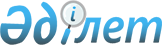 О признании утратившим силу решение Жанибекского районного маслихатаРешение Жанибекского районного маслихата Западно-Казахстанской области от 5 августа 2016 года № 6-3      В соответствии с Законами Республики Казахстан от 23 января 2001 года "О местном государственном управлении и самоуправлении в Республике Казахстан", от 6 апреля 2016 года "О правовых актах" районный маслихат РЕШИЛ:

      1. Признать утратившим силу решение Жанибекского районного маслихата от 26 февраля 2014 года №21-1 "Об утверждении регламента Жанибекского районного маслихата" (зарегистрированое в Реестре государственной регистрации нормативных правовых актов № 3446 и опубликованое 7 марта 2014 года в газете "Шұғыла").


					© 2012. РГП на ПХВ «Институт законодательства и правовой информации Республики Казахстан» Министерства юстиции Республики Казахстан
				
      Председатель сессии

Т.З. Кадимов

      Секретарь маслихата

Т.З. Кадимов
